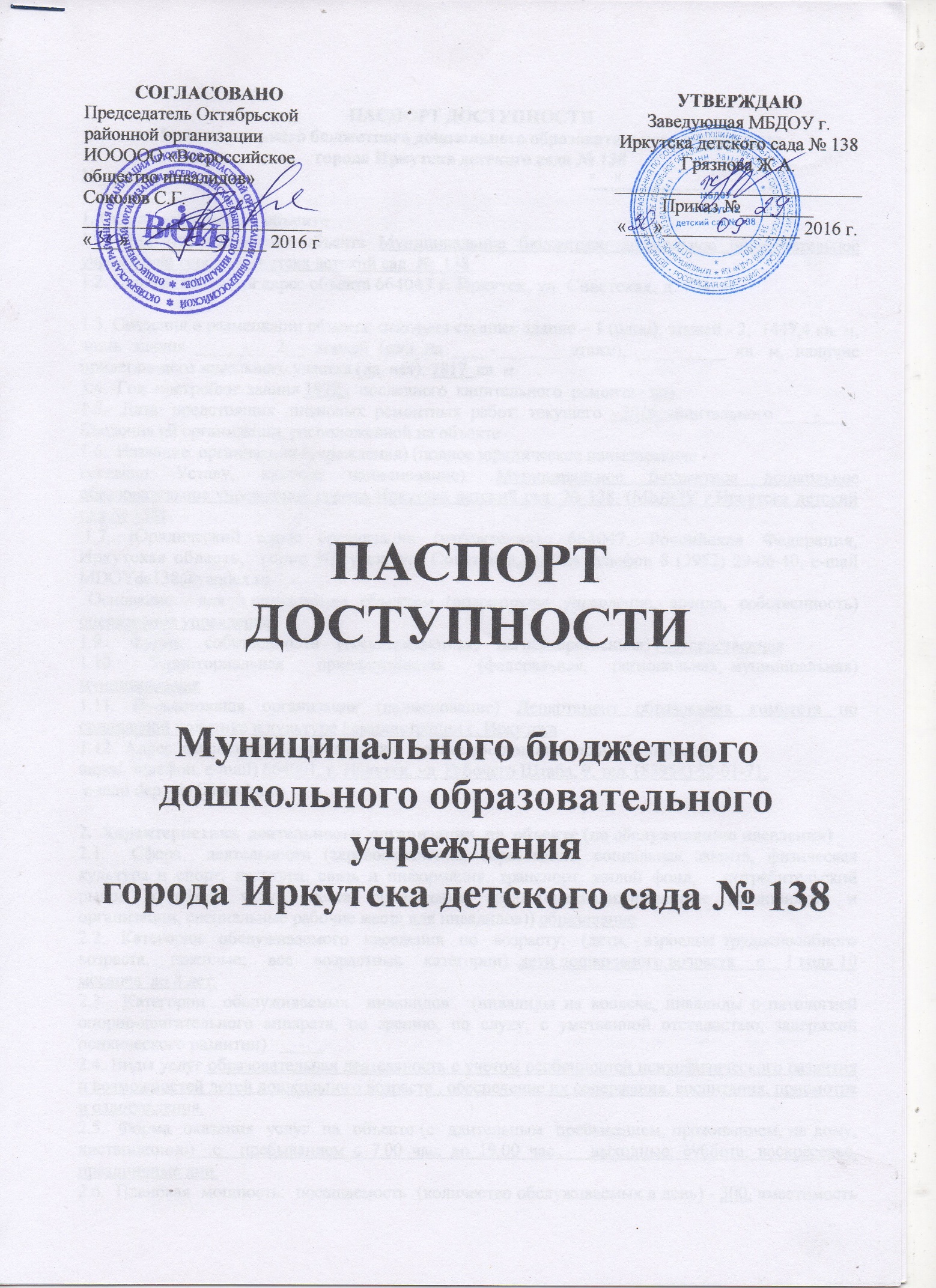 ПАСПОРТ ДОСТУПНОСТИМуниципального бюджетного дошкольного образовательного учреждения 
города Иркутска детского сада № 138№_______                                                                                             "__" _______ _ 20____ г.1. Общие сведения об объекте1.1. Вид (наименование) объекта Муниципальное бюджетное дошкольное образовательное учреждение города Иркутска детский сад  №  1381.2. Полный почтовый адрес объекта 664047 г. Иркутск, ул. Советская, д. 72а.1.3. Сведения о размещении объекта: отдельно стоящее здание – 1 (одно), этажей - 2,  1447,4 кв. м, часть здания _____-_____ этажей (или на ____-_______ этаже), ____-_____ кв. м, наличие прилегающего земельного участка (да, нет), 7817  кв. м1.4.  Год  постройки  здания 1972.,  последнего  капитального  ремонта - нет1.5.   Дата   предстоящих   плановых  ремонтных  работ:  текущего  - 2016, капитального ____-___.Сведения об организации, расположенной на объекте1.6.  Название  организации (учреждения) (полное юридическое наименование -согласно Уставу, краткое наименование): Муниципальное бюджетное дошкольное образовательное учреждение города Иркутска детский сад  № 138, (МБДОУ г.Иркутска детский сад № 138) 1.7. Юридический адрес организации (учреждения), 664047, Российская Федерация, Иркутская область,  город Иркутск, ул. Советская, д. 72а телефон 8 (3952) 29-06-40, e-mail  MDOYdc138@yandex.ru   Основание  для  пользования объектом (оперативное управление, аренда, собственность) оперативное управление1.9.     Форма     собственности    (государственная,    негосударственная) государственная1.10.    Территориальная    принадлежность    (федеральная,   региональная, муниципальная) муниципальная1.11. Вышестоящая организация (наименование) Департамент образования комитета по социальной политике и культуре администрации г. Иркутска 1.12.  Адрес  вышестоящей  организации,  другие координаты (полный почтовыйадрес, телефон, e-mail) 664001, г. Иркутск, ул. Рабочего Штаба, 9, тел. (83952) 52-01-71, e-mail dep_obr@irkadm.ru2.  Характеристика  деятельности  организации  на  объекте (по обслуживанию населения) 2.1.  Сфера  деятельности (здравоохранение, образование, социальная защита, физическая культура и спорт, культура, связь и информация, транспорт, жилой фонд,   потребительский   рынок  и  сфера  услуг,  места  приложения  труда (специализированные  предприятия  и  организации, специальные рабочие места для инвалидов)) образование 2.2.  Категории  обслуживаемого  населения  по  возрасту:  (дети,  взрослые трудоспособного    возраста,    пожилые;    все    возрастные    категории)  дети дошкольного возраста    с    1 года 10 месяцев  до 8 лет.  2.3.  Категории  обслуживаемых  инвалидов:  (инвалиды на коляске, инвалиды с патологией опорно-двигательного аппарата, по зрению, по слуху, с умственной отсталостью, задержкой психического развитии)       -   .     2.4. Виды услуг образовательная деятельность с учетом особенностей психофизического развития и возможностей детей дошкольного возраста , обеспечение их содержания, воспитания, присмотра и оздоровления.2.5.  Форма  оказания  услуг  на  объекте (с  длительным  пребыванием, проживанием, на дому, дистанционно)  с  пребыванием с 7.00 час. до 19.00 час.,   выходные: суббота, воскресенье, праздничные дни.2.6.  Плановая  мощность:  посещаемость  (количество обслуживаемых в день) - 300, вместимость - 369, пропускная способность  - 369.2.7.  Участие  в исполнении индивидуальной программы реабилитации инвалида, ребенка-инвалида (да, нет)  нет.3. Состояние доступности объекта3.1.  Путь  следования  к объекту пассажирским транспортом (описать маршрут движения с использованием пассажирского транспорта)  маршрутное такси № 45, 5к, 99, 109, 345.524 автобус № 3, 44, 90, 133, 429 480, троллейбус 4, остановка «Эталон», трамвай  1,3,5, 6 маршрутное такси 69к,  остановка     « Рынок Новый.»   наличие адаптированного пассажирского транспорта к объекту нет3.2. Путь к объекту от ближайшей остановки пассажирского транспорта: 3.2.1. Расстояние до объекта от остановки транспорта 237, 254   метров3.2.2. Время движения (пешком)          минут3.2.3.  Наличие  выделенного  от  проезжей части пешеходного пути (да, нет)         .3.2.4.    Перекрестки    (нерегулируемые,    регулируемые,    со   звуковой сигнализацией, таймером): 5 минут . 3.2.5.  Информация  на пути следования к объекту (акустическая, тактильная, визуальная): визуальная. 3.2.6.  Перепады  высоты  на  пути (съезды с тротуара): есть, нет Их   обустройство   для   инвалидов   на   коляске:   да,  нет.3.3. Организация доступности объекта для инвалидов - форма обслуживания <*>--------------------------------<*> С учетом СП 35-101-2001, СП 31-102-99;<**> указывается один из вариантов ответа: "А" (доступность всех зон и помещений - универсальная); "Б" (специально выделенные для инвалидов участки и помещения); "ДУ" (дополнительная помощь сотрудника, услуги на дому, дистанционно); "Нет" (не организована доступность);<***> указывается худший из вариантов ответа.3.4. Состояние доступности основных структурно-функциональных зон--------------------------------<*> Указывается: ДП - доступно полностью (доступность для всех категорий инвалидов и других маломобильных групп населения); ДЧ - доступно частично (достигаемость мест целевого назначения для отдельных категорий инвалидов); ДУ - доступно условно (организация помощи сотрудниками учреждения (организации) или иной альтернативной формы обслуживания (на дому, дистанционно и др.)); Нет - недоступно (не предназначен для посещения инвалидами и другими маломобильными группами населения);<**> указывается худший из вариантов ответа.3.5. ИТОГОВОЕ ЗАКЛЮЧЕНИЕ о состоянии доступности объекта социальной инфраструктуры: территория, прилегающая к зданию доступна для всех категорий инвалидов, вход в здание возможен для всех. В полной доступности пути движения по зданию, включая пути эвакуации, для всех, кроме инвалидов-колясочников, так как ширина лестничного пролетов и отсутствие пандусов, делает это невозможным. Зоны целевого назначения, в данном случае это групповые помещения, музыкальный зал находятся в полной доступности для инвалидов, кроме инвалидов-колясочников, так как отсутствуют пандусы, лифт. Санитарно-гигиенические помещения находятся в условной доступности для инвалидов, кроме инвалидов-колясочников. Система информации и связи доступны для всех категорий инвалидов, кроме  инвалидов с нарушениями зрения, слуха. Таким образом,  100% доступности всех зон и помещений для всех категорий  инвалидов нет. 4. Управленческое решение4.1. Рекомендации по адаптации основных структурных элементов объекта:<*> Указываются конкретные рекомендации по каждой структурно-функциональной зоне.4.2. Период проведения работ в рамках исполнения (указывается наименование документа: программы, планы):        нет     .  4.3. Ожидаемый результат (по состоянию доступности) после выполнения работ по адаптации объекта повышение социальной условной доступности объекта4.4. Для принятия решения требуется, не требуется (нужное подчеркнуть) согласование, имеется заключение уполномоченной организации о состоянии доступности объекта (наименование документа и выдавшей его организации, дата), прилагается не имеется4.6. Информация направлена в Министерство образования Иркутской области для размещения в автоматизированной информационной системе «Доступная среда». Руководитель объекта  Заведующая МБДОУ г. Иркутска детского сада № 138                            ______________ Грязнова Ж.А.					Дата «___» ___________ 20__ г. 4.7. Оценка результата исполнения программы, плана (по состоянию доступности) после выполнения работ по адаптации объекта: ___________________________________________________________________________________________________________________________________________________________________________________________________________________________Руководитель объекта (должность) _______________________________________________Дата «___» ___________ 20__ г. 			                   N строкиКатегория инвалидов (вид нарушения)Вариант организации доступности объекта (формы обслуживания) <**>1Все категории инвалидов и маломобильных групп населения <***>Нет2в том числе инвалиды:Нет3передвигающиеся на креслах-коляскахНет4с нарушениями опорно-двигательного аппаратаНет5с нарушениями зренияНет6с нарушениями слухаНет7с умственными нарушениямиНетN п/пОсновные структурно-функциональные зоныСостояние доступности для основных категорий инвалидов <*>Состояние доступности для основных категорий инвалидов <*>Состояние доступности для основных категорий инвалидов <*>Состояние доступности для основных категорий инвалидов <*>Состояние доступности для основных категорий инвалидов <*>Состояние доступности для основных категорий инвалидов <*>N п/пОсновные структурно-функциональные зоныКдля передвигающихся на креслах-коляскахОс другими нарушениями опорно-двигательного аппаратаСс нарушениями зренияГс нарушениями слухаУс умственными нарушениямиДля всех категорий маломобильных групп населения <**>123456781.Территория, прилегающая к зданию (участок)ДУДУДУДУДУДУ2.Вход (входы) в зданиеНЕТДУДУДУДУНЕТ3.Путь (пути) движения внутри здания, включая пути эвакуацииНЕТДУДУДУДУНЕТ4.Зона целевого назначения здания (целевого посещения объекта)НЕТДУДУДУДУНЕТ5.Санитарно-гигиенические помещенияНЕТДПДУДУДУНЕТ6.Система информации и связи (на всех зонах)ДУДУНЕТНЕТНЕТНЕТ7.Пути движения к объекту (от остановки транспорта)НЕТНЕТНЕТДПДУНЕТ8.Все зоны и участки <**>НЕТНЕТДУНЕТДУНЕТN п/пОсновные структурно-функциональные зоныРекомендации по адаптации объекта (вид работы)Рекомендации по адаптации объекта (вид работы)Рекомендации по адаптации объекта (вид работы)Рекомендации по адаптации объекта (вид работы)N п/пОсновные структурно-функциональные зоныне нуждается (доступ обеспечен)ремонт (текущий, капитальный); оснащение оборудованиеминдивидуальное решение с техническими средствами реабилитациитехнические решения невозможны - организация альтернативной формы обслуживания1234561.Территория, прилегающая к зданию (участок)-++-2.Вход (входы) в здание-3.Путь (пути) движения внутри здания, включая пути эвакуации-4.Зона целевого назначения здания (целевого посещения объекта)5.Санитарно-гигиенические помещения6.Система информации и связи (на всех зонах)7.Пути движения к объекту (от остановки транспорта)----8.Все зоны и участки